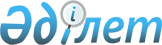 Еуразиялық экономикалық комиссия Алқасының 2018 жылғы 3 желтоқсандағы № 197 шешіміне өзгерістер енгізу туралыЕуразиялық экономикалық комиссия Алқасының 2020 жылғы 15 желтоқсандағы № 170 шешімі
      Еуразиялық экономикалық одақтың ресми статистикалық ақпаратын қалыптастыру және тарату тәртібі туралы хаттаманың (2014 жылғы 29 мамырдағы Еуразиялық экономикалық одақ туралы шартқа № 4 қосымша) 6-тармағын іске асыру мақсатында Еуразиялық экономикалық комиссия Алқасы шешті:
      1. Қосымшаға сәйкес Еуразиялық экономикалық комиссия Алқасының "Еуразиялық экономикалық одаққа мүше мемлекеттердің уәкілетті органдарының Еуразиялық экономикалық комиссияға ресми статистикалық ақпарат беруі туралы" 2018 жылғы 3 желтоқсандағы № 197 шешіміне өзгерістер енгізілсін.
      2. Осы Шешім ресми жарияланған күнінен бастап күнтізбелік 30 күн өткеннен кейін күшіне енеді. Еуразиялық экономикалық комиссия Алқасының 2018 жылғы 3 желтоқсандағы № 197 шешіміне енгізілетін ӨЗГЕРІСТЕР
      1. Көрсетілген Шешіммен бекітілген Еуразиялық экономикалық одаққа мүше мемлекеттердің уәкілетті органдары Еуразиялық экономикалық комиссияға беретін ресми статистикалық ақпараттың статистикалық көрсеткіштерінің тізбесінде "Кезеңділік" деген бағандағы 213, 214 және 343 – 348-позицияларындағы "жартыжылдық" деген сөз "жылдық" деген сөзбен ауыстырылсын.
      2. Көрсетілген Шешіммен бекітілген Еуразиялық экономикалық одаққа мүше мемлекеттердің уәкілетті органдарының Еуразиялық экономикалық комиссияға ресми статистикалық ақпарат беруінің форматтарында:
      а) F12.01.04 және F12.02.04 форматтарындағы "Тоқсан (Q1,Q2,Q3,Q4)" деген сөздер "Тоқсан (1 – 4) өспелі қорытындысымен" деген сөздермен ауыстырылсын;
      б) F12.03.01 форматындағы 2-баған және 1 сілтеме алып тасталсын;
      в) F12.04.04, F12.06.04, F12.07.04 және F12.09.04 форматтарындағы "Тоқсан (Q1,Q2,Q3,Q4)" деген сөздер "Тоқсан (1 – 4) өспелі қорытындысымен" деген сөздермен ауыстырылсын;
      г) F12.10.04 форматындағы "Тоқсан (Q1,Q2,Q3,Q4)" деген сөздер "Тоқсан (1 – 4) есепті кезеңнің соңына" деген сөздермен ауыстырылсын;
      д) F12.14.04, F12.16.04, F12.17.04 және F12.18.04 форматтарындағы "Тоқсан (Q1,Q2,Q3,Q4)" деген сөздер "Тоқсан (1 – 4) өспелі қорытындысымен" деген сөздермен ауыстырылсын;
      е) F13.09.04 форматындағы ескертпе мынадай редакцияда жазылсын:
      "Ескертпе. Кредит бойынша орташа пайыздық ставка – бұл есепті кезеңде берілген кредиттердің көлемі бойынша салмақталған жылдық есептелімдегі номиналдық пайыздық ставка. Ресей Федерациясы үшін бұл көрсеткіш есепті кезең ішіндегі айлық деректер бойынша орташа арифметикалық мәннің негізінде есептеледі.";
      ж) F14.01.04 және F14.02.04 форматтар мынадай редакцияда жазылсын:  Биржа сауда-саттықтары Тауарлардың жекелеген түрлерімен биржалық сауда
      ";
      з) F15.04.02 форматы мынадай редакцияда жазылсын: Банктердің активтері және міндеттемелері1), рентабельділік көрсеткіштері
      жыл соңында ұлттық валютаның миллиард бірлігі
      кезең ішінде
      ________________________________________
      1) Ресей бойынша – банк операцияларын жүзеге асыруға құқығы бар кредиттік ұйымдар.
      ";
      и) F15.16.02 форматында:
      форматтың коды мынадай редакцияда жазылсын: "F15.16.01";
      "жартыжылдық" деген сөз "жылдық" деген сөзбен ауыстырылсын;
      "Жартыжылдық" деген жол алып тасталсын;
      1-сілтеме мынадай редакцияда жазылсын:  
      "1) Қырғыз Республикасы үшін 110-шы күн, Ресей Федерациясы үшін – 150-ші күн беріледі.";
      к) F28.01.02 форматында:
      форматтың коды мынадай редакцияда жазылсын: "F28.01.01";
      "жартыжылдық" деген сөз "жылдық" деген сөзбен ауыстырылсын;
      "Жартыжылдық" деген жол алып тасталсын;
      1-сілтеме мынадай редакцияда жазылсын: 
      "1) Беларусь Республикасы үшін 120-шы күн, Қырғыз Республикасы мен Ресей Федерациясы үшін – 180-ші күн беріледі.";
					© 2012. Қазақстан Республикасы Әділет министрлігінің «Қазақстан Республикасының Заңнама және құқықтық ақпарат институты» ШЖҚ РМК
				
      Еуразиялық экономикалық комиссияАлқасының Төрағасы

М. Мясникович
Еуразиялық экономикалық
комиссия Алқасының
2020 жылғы 15 желтоқсандағы
№ 170 шешіміне
ҚОСЫМШАЕвразиялық экономикалық
комиссия Алқасының
2018 жылғы 3 желтоқсандағы
№197 шешімімен
БЕКІТІЛГЕН
ЕЭК форматының коды
F14.01.04
Кезеңділігі
тоқсандық
Ұсыну мерзімі
7-ші күн
Елдің коды
Жыл
Тоқсан (Q1,Q2,Q3,Q4)
Жол коды
Сауда-саттықтарға қатысушылар, бірлік
Сауда-саттықтарға қатысушылар, бірлік
Сауда-саттықтарға қатысушылар, бірлік
Сауда-саттықтар көлемі, ұлттық валютаның миллиард бірлігі
Сауда-саттықтар көлемі, ұлттық валютаның миллиард бірлігі
Сауда-саттықтар көлемі, ұлттық валютаның миллиард бірлігі
Жол коды
Барлығы
соның ішінде:
соның ішінде:
барлығы
олардың:
олардың:
Жол коды
Барлығы
резиденттер
резидент еместер
барлығы
шетелдік қаржы құралдарымен жасалған барлық мәмілелер 
резидент еместер жасаған барлық мәмілелер
А
Б
1
2
3
4
5
6
Қаржы нарығы, соның ішінде:
01
Мемлекеттік бағалы қағаздар, соның ішінде:
02
бастапқы нарық
03
қосалқы нарық (РЕПО есептемегенде)
04
Корпоративтік борыштық бағалы қағаздар, соның ішінде:
05
бастапқы нарық
06
қосалқы нарық (РЕПО есептемегенде)
07
Акциялар нарығы, оның ішінде:
08
бастапқы нарық
09
қосалқы нарық (РЕПО есептемегенде)
10
Пайлар, оның ішінде:
11
бастапқы нарық
12
қосалқы нарық (РЕПО есептемегенде)
13
Қор нарығындағы мерзімді келісімшарттар, оның ішінде:
14
Фьючерстер, соның ішінде:
15
валюта құралдары
16
пайыздық құралдар
17
қор құралдары
18
индекстік құралдар
19
тауар құралдары
20
Опциондар, оның ішінде:
21
валюта құралдары
22
пайыздық құралдар
23
қор құралдары
24
индекстік құралдар
25
тауар құралдары
26
Валюта нарығы (РЕПО есептемегенде)
27
Кредит-депозит нарығы
28
РЕПО мәмілелері (қосалқы нарық), соның ішінде:
29
РЕПО акциялармен
30
РЕПО корпоративтік борыштық бағалы қағаздармен
31
РЕПО мемлекеттік бағалы қағаздармен
32
Тауар нарығы, соның ішінде:
33
Газ
34
Қымбат бағалы металдар
35
Астық
36
Орман өнімдері
37
Металл өнімдері
38
Металдар мен өнеркәсіптік тауарлар
39
Мұнай
40
Мұнай өнімдері
41
Өнеркәсіптік және тұтыну тауарлары
42
Ауыл шаруашылығы өнімдері
43
Мамандандырылған тауарлар
44
Тауар нарығындағы мерзімді келісімшарттар
45
Энергия тасымалдаушылар
46
Стандартталған қаржы құралдары нарығы
47
Уәкілетті органның ескертпесі
Байланыстағы тұлға
Электрондық пошта
@
Телефон
Толтыру күніЕвразиялық экономикалық
комиссия Алқасының
2018 жылғы 3 желтоқсандағы 
№197 шешімімен 
БЕКІТІЛГЕН
ЕЭК форматының коды
F14.02.04
Кезеңділік
тоқсандық
Ұсыну мерзімі
10-шы күн
Елдің коды
Жыл
Тоқсан (Q1,Q2,Q3,Q4)
Жол коды
Өнімнің атауы
Мәмілелер саны, бірлік
Мәмілелер көлемі, ұлттық валютаның млн. бірлігі
Бір сауда лоты 
Бір сауда лоты 
Жол коды
Өнімнің атауы
Мәмілелер саны, бірлік
Мәмілелер көлемі, ұлттық валютаның млн. бірлігі
физикалық көлем
орташа баға, ұлттық валютаның бірлігі
А
Б
1
2
3
4
1
СВОП Азықтық жүгері SCR1
2
СВОП Азықтық жүгері SCR2
3
СВОП Азықтық жүгері SCR3
4
СВОП Жұмсақ бидай SWH3
5
СВОП Жұмсақ бидай SWH4
6
СВОП Жұмсақ бидай SWH5
63
СВОП Ақ қант SSGCFO
7
СВОП Ақ қант SSGYFO
8
СВОП Ақ қант SSGPFO
9
СВОП Азықтық арпа SBR1
10
СВОП Азықтық арпа SBR2
11
СВОП Азықтық арпа SBR3
12
Форвард Жұмсақ бидай FWH3
13
Форвард Жұмсақ бидай FWH4
14
Форвард Жұмсақ бидай FWH5
15
Форвард Ақ қант FSGCFO
16
Форвард Ақ қант FSGYFO
17
Форвард Ақ қант FSGPFO
18
Форвард Соя SB1
19
Форвард Соя SB2
20
Форвард Соя SB3
21
Форвард жүгері FCR1
22
Форвард жүгері FCR2
23
Форвард жүгері FCR3
24
Форвард күнбағыс FSF1
25
Форвард күнбағыс FSF2
26
Форвард күнбағыс FSF3
27
1-сыныпты бидай
28
2-сыныпты бидай
29
3-сыныпты бидай
30
4-сыныпты бидай
31
5-сыныпты бидай
32
L сыныпты бидай
33
Жаздық бидай тұқымы
34
2-сыныпты арпа
35
Спирт өндірісінде уыт өндіруге арналған арпа
36
Азық-түлік мақсаттарына арналған арпа
37
Ет (экспорт)
38
Астық, қарабидай, бидай ұны және жармасы (экспорт)
39
Майлы дақылдарды өңдеу өнімдері (экспорт)
40
Техникалық казеин (экспорт)
41
Құрғақ сүт (экспорт)
42
Құрғақ сарысу (экспорт)
43
Сары май (экспорт)
44
Мәйекті сыр және ірімшік (экспорт)
45
Құрғақ сүт (ішкі нарық)
46
Құрғақ сарысу (ішкі нарық) 
47
Сары май (ішкі нарық) 
48
Мәйекті сыр (ішкі нарық)
49
Күнжаралар, жомдар, өсімдік майларын бөлу кезінде алынатын өнімдер (ішкі нарық, импорт)
50
Дәнді дақылдар мен азықтық қоспалар (ішкі нарық, импорт)
51
Өсімдік майлары және майлы дақылдар тұқымы (ішкі нарық, импорт)
52
Ет (ішкі нарық, импорт)
53
"Премиум-95" бензині
64
Сиырдың шикі сүті (ішкі нарық)
65
ЕАЭО кедендік аумағының шегінде сатуға арналған тері-терсек шикізаты (ішкі нарық, экспорт)
66
Өсімдіктерді қорғау құралдары (ішкі нарық, импорт)
67
Себуге арналған тұқым (ішкі нарық, импорт)
68
Ветеринариялық препараттар (ішкі нарық, импорт)
54
оның ішінде бір тонна үшін "нетбэк" (netback) 
55
"Регулятор-92" бензині
56
оның ішінде бір тонна үшін  "нетбэк" (netback)
57
Дизель отыны "жаздық ДО"
58
оның ішінде бір тонна үшін  "нетбэк" (netback)
59
Дизель отыны "қыстық ДО" 
60
оның ішінде бір тонна үшін  "нетбэк" (netback)
61
Дизель отыны "маусымаралық ДО"
62
оның ішінде бір тонна үшін  "нетбэк" (netback)
Ескертпе:
Биржаның атауы
Байланыстағы тұлға
Электрондық пошта
@
Телефон
Толтыру күніЕвразиялық экономикалық
комиссия Алқасының
2018 жылғы 3 желтоқсандағы 
№197 шешімімен 
БЕКІТІЛГЕН
ЕЭК форматының коды
F15.04.02
Кезеңділік
жарты жыл
Ұсыну мерзімі
150-ші күн
Елдің коды
Жарты жыл/ жыл
Жол коды
Барлық банктер бойынша
ЕАЭО мүше мемлекеттердің бақылауындағы банктер бойынша
А
Б
1
2
Банктердің активтері  
01
олардың ішінде: 
валюта және депозиттер 
02
бағалы қағаздар, акциялардан басқа
03
кредиттер және өзге де несиелер
04
туынды қаржы құралдары 
05
Банктердің міндеттемелері
06
олардың ішінде : 
депозиттер
07
бағалы қағаздар, акциялардан басқа 
08
кредиттер және қарыздар
09
туынды қаржы құралдары
10
Банктердің капиталы
11
Жол коды
Барлық банктер бойынша
ЕАЭО мүше мемлекеттердің бақылауындағы банктер бойынша
А
Б
1
2
Ұлттық әдіснама бойынша:
Ұлттық әдіснама бойынша:
Ұлттық әдіснама бойынша:
Ұлттық әдіснама бойынша:
Банктердің активтері рентабельділікті есептеу үшін,  ұлттық валютаның млрд. бірлігі  
12
Активтердің рентабельділігі, пайыз
13
Капиталдың рентабельділігі, пайыз
14
Уәкілетті органның ескертпесі
Байланыстағы тұлға
Электрондық пошта
@
Телефон
Толтыру күні